アカソの葉がモデル　　　　　　　　　　　　　　　　　　　　　　　　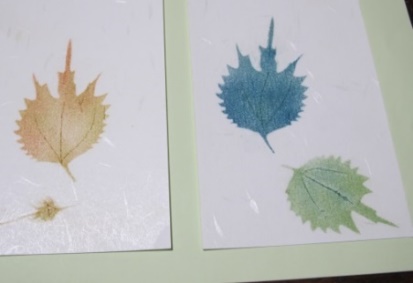 ヤマノイモの葉がモデル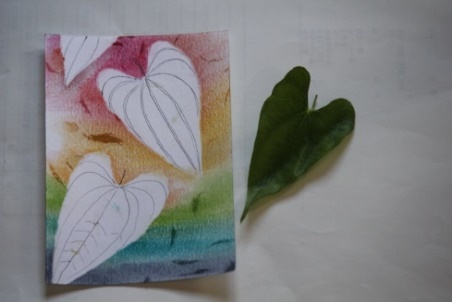 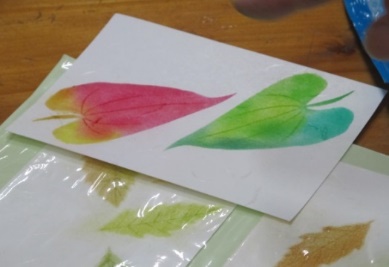 モミジがモデル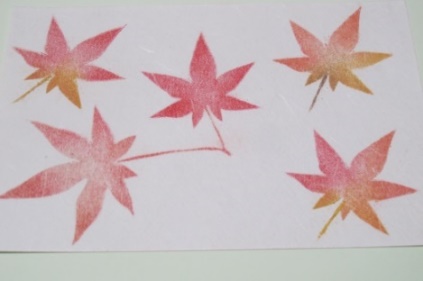 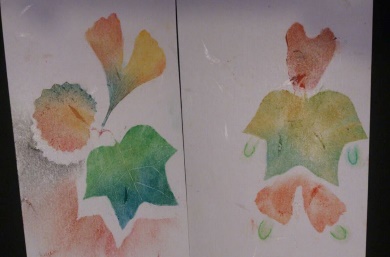 